Učenka/učenec 6.a razreda!Prepričana sem, da boš nalogo uspešno rešil/rešila na izviren način. Če imaš kakšno vprašanje, ga pošlji na elektronski naslov lumosdornava@gmail.com. Na ta elektronski naslov lahko pošlješ odgovore na vprašanja (na koncu navodil za delo – samovrednotenje) in fotografijo likovnega izdelka (na izdelek se podpiši – od spredaj). Vsaka fotografija naj bo shranjena pod imenom, priimkom in razredom. Pošljejo starši preko njihovega elektronskega naslova. Čisto nič ne bo narobe, če izdelek samo skrbno shraniš in ga prineseš v šolo, ko se bomo vrnili. V šoli imaš vse kar potrebuješ za likovno delo (likovni material, risalne liste, učbenik....), vendar to ni problem, saj boš pri tej nalogi potreboval/a material, ki ga zagotovo najdeš doma. Ko se vrnemo v šolske klopi, prineseš izdelek v šolo.... in zelo pomembno je, da do takrat res ostaneš doma!  Bodi ustvarjalen/a in ostani zdrav/a! Učiteljica Zlatka6.a  razred – likovna umetnost                                                                      Ponedeljek, 23.3.2020Likovna naloga: ORNAMENT - okrasek. Beseda izvira iz latinske besede ornare, kar v prevodu pomeni krasiti.Likovna tehnika: različni risarski materiali - svinčnik, lesene barvice, flomastri...Priprava na deloDoma poišči oblačila, zanimiv modni dodatek, preproge, zavese, skodelice...predmete, ki so okrašeni. Opazuj: kako je predmet okrašen, kako je okrasek upodobljen, kako se ponavlja – v kakšnih smereh, kaj se ponavlja, kakšna je oblika, ki se ponavlja  –  ali je upodobljena podrobno ali je poenostavljena. UstvarjanjeNariši ornament – okrasek po lastni zamisli. Pri delu uporabi leseno barvico, flomaster ali preprosto samo svinčnik. Ornamenta ne barvaj – ornament nariši (izražaj se s črto).  Pri delu upoštevaj, da so črte različne: dolge, kratke, valovite, tanke, debelejše, goste, redke...Ornament nariši na risalni list, pisarniški papir, ovojni papir, karton, na notranjo stran škatle ... bodi izviren, samo, da je material na katerega ustvarjaš brez črt. Nalogo lahko narediš tudi tako, da narišeš oblačilo in ga okrasiš. Da boš uspešen/a pri delu upoštevaj:nariši ornament po lastni zamisli,pri delu upoštevaj, da je za ornament značilna stilizacija, to pomeni, da pri oblikovanju oblike poenostavimo (upodobimo jih preprosto),da se motiv ornamenta ponavlja,različne oblike črt.Še nekaj pomoči za delo:Motiv v ornamentu je lahko:geometrijski: liki, črte, pike,rastlinski,živalski,človeški,mešani: sestavljajo ga različni motivi (človeški+rastlinski, geometrijski+rastlinski+živalski ...).Friz je oblika ornamenta, ki se ponavlja v liniji, v obliki traku.Rozeta je oblika ornamenta, ki se ponavlja v krogu.Tapeta je oblika ornamenta, ki se ponavlja v vodoravni, navpični in diagonalni smeri – v obliki kvadrata.Ko končaš likovno delo – razmisli! Kako si bil uspešen? Saj veš:        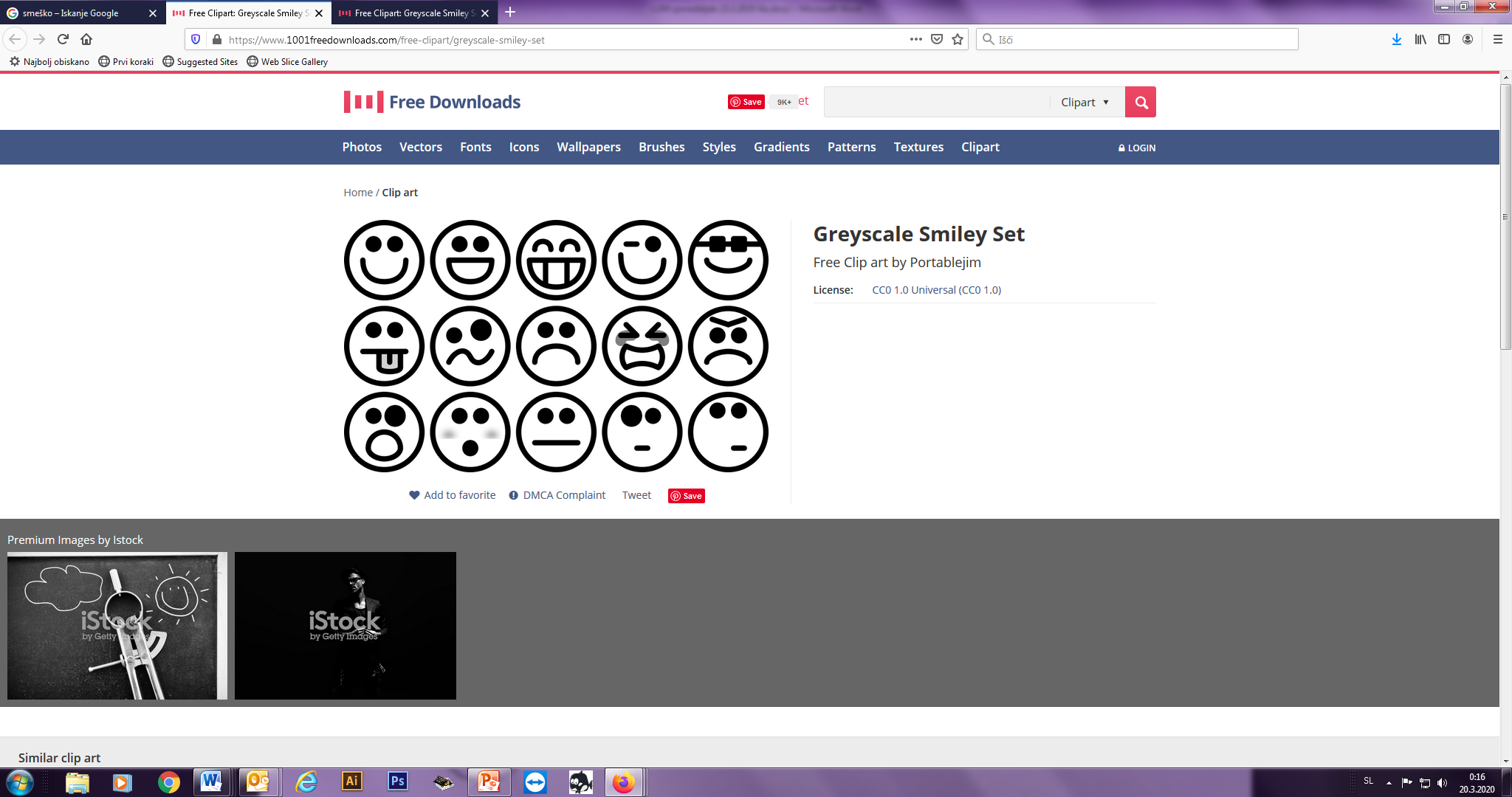 Odgovori na vprašanja in jih napiši na hrbtno stran izdelka. Kakšne oblike je tvoj ornament?  Kakšen je motiv?  Ali si pri risanju upošteval/a različne črte?  FRIZ                   TAPETA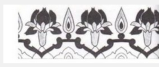 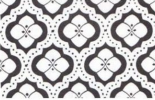 ROZETA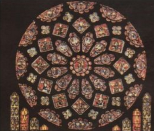 Vir fotografij: Tacol, T., Frelih, Č., Muhovič, J., Zupančič, D. (2016) Likovno izražanje : učbenik za osnovne šole. Ljubljana : Debora, 2016 (Nova Gorica : Grafika Soča)